ADNAN                                                   
	adnan.5923@2freemail.com 

ObjectiveTo professional career with financial excellence in all areas of Accounting and Finance with a highly progressive, dynamic organization that renders steady professional and personal development.ProfileFully committed to provide the highest possible standards of customer service and supportPeople oriented, enjoy working directly with customers and the general publicSelf-starter, can be depended on to complete a task under minimal supervisionUnderstands and appreciates the importance of a job well doneStrong Team playerProfessional ExperienceRAVI AUTOS PVT. LTD. (MAR 2013 – TILL DATE)	(Assistant Manager Finance)	Major Responsibilities:Daily and monthly reconciliation of all the banks.Draft preparation of monthly financial statements.Monitoring and interpreting cash flows and predicting future trends.Preparation of financial budgeting.Conducting reviews and evaluations for cost-reduction opportunities.Preparation of creditors and debtors ageing reports.MORJARIAS TOYS & GIFTS PVT. LTD. (LONDON UK)  (NOV 2011 – JAN 2013)	(Accountant and Administrator)	Major Responsibilities:Analyze accounting records.Correspondence to reporting procedural standards.Ensuring compliance with payment.Reconciliation of General Ledgers.Prepare and reconcile general bank statements.Maintain financial files and records.RAVI AUTOS PVT. LTD. (SEP 2008 – DEC 2010)	(Accounts Officer)	Major Responsibilities:Data entries.Preparation of Receipts and payments vouchers.Assist for the preparation of the monthly budgets.Reconcile the bank statements on weekly basis.Prepare annual and individual tax returns.Education and Academic Activities2012-2013   Masters in Business Administration (MBA Finance)                    University of Wales, United Kingdom2011-2012   Extended Diploma in Strategic Management and Leadership                    Oxford College of London, United Kingdom2002-2004   Bachelors in Commerce (B-Com)                    University of the Punjab, PakistanKnowledge and Technical ExperienceWell versed with Microsoft Office, Microsoft Excel, Word & Power Point.Having good knowledge of ERP and other Oracle based accounting applications.(Other references could be provided as per requirement)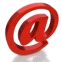 